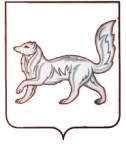 РОССИЙСКАЯ ФЕДЕРАЦИЯТУРУХАНСКИЙ РАЙОННЫЙ СОВЕТ ДЕПУТАТОВКРАСНОЯРСКОГО КРАЯРЕШЕНИЕ08.06.2016			                с. Туруханск                                            № 5 - 86О предоставлении к награждению Почётной грамотой Законодательного Собрания Красноярского края Л.А.ТюринойВ соответствии с постановлением Законодательного Собрания края от 19 апреля 2012 года №2-216П «О Почётной грамоте Законодательного Собрания Красноярского края и Благодарственном письме Законодательного Собрания Красноярского края» Туруханский районный Совет депутатов РЕШИЛ:1. Ходатайствовать перед Законодательным Собранием Красноярского края о награждении Почётной грамотой Законодательного Собрания Красноярского края Тюриной Лилии Александровны, консультанта-юриста Игарского городского Совета депутатов Туруханского района, за большой вклад в развитие местного самоуправления на территории Туруханского района Красноярского края, многолетний  добросовестный труд в органах местного самоуправления.2.  Поручить заместителю председателя Туруханского районного Совета депутатов А.В. Готовкину представить в Законодательное Собрание края документы в соответствии с п. 7, 8 Положения о Почётной грамоте Законодательного Собрания Красноярского края.3. Настоящее решение вступает в силу со дня подписания.ПредседательТуруханского районного Совета депутатов 							    Ю.М. Тагиров 